.Intro: 2 count (on vocal “san” .... Traigo yerba santa)S1. SIDE, FORWARD ROCK, RECOVER,SIDE CHASSE TURN 1/4 LEFT, PIVOT 1/2 TURN LEFT, FORWARD LOCK SHUFFLES2. PIVOT TURN 1/2 RIGHT, FORWARD LOCK SHUFFLE, BALL TOUCH WITH SWAY, FLICK, FORWARD LOCK SHUFFLES3. FORWARD ROCK, RECOVER WITH SWEEP, SAILOR CROSS TURN 1/2 LEFT, HOLD, BALL, CROSS, SCISSOR STEPS4. SIDE STEP, TOGETHER, FORWARD LOCK SHUFFLE, ROCK FORWARD SLIGHTLY CROSS, RECOVER, SIDE CHASSEREPEATRESTART : On wall 3 & 9 after 16 + & count (facing 3:00)On wall 6 after 24 + & count (12:00)For more info about step sheet & song, please contact:Chika : hapsari.chika@gmail.comMamek : Roosamekto.Nugroho@gmail.comMachika Cha Cha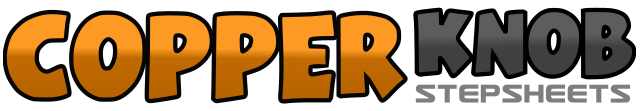 .......Count:32Wall:4Level:Improver.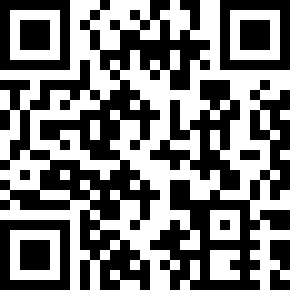 Choreographer:Chika Hapsari (INA) & Roosamekto Mamek (INA) - April 2020Chika Hapsari (INA) & Roosamekto Mamek (INA) - April 2020Chika Hapsari (INA) & Roosamekto Mamek (INA) - April 2020Chika Hapsari (INA) & Roosamekto Mamek (INA) - April 2020Chika Hapsari (INA) & Roosamekto Mamek (INA) - April 2020.Music:Yerbero Moderno (Cha Cha Cha / 29 Bpm) - Studio Orchestra and SingersYerbero Moderno (Cha Cha Cha / 29 Bpm) - Studio Orchestra and SingersYerbero Moderno (Cha Cha Cha / 29 Bpm) - Studio Orchestra and SingersYerbero Moderno (Cha Cha Cha / 29 Bpm) - Studio Orchestra and SingersYerbero Moderno (Cha Cha Cha / 29 Bpm) - Studio Orchestra and Singers........1-3Step R to side – Rock L forward – Recover on R (12:00)4&5Step L to side – Step R together – Turn 1/4 left step L forward (9:00)6-7Step  R forward  – Turn 1/2 left (3:00)8&1Step R forward  – Lock L behind R – Step R forward (3:00)2-3Step L forward – Turn 1/2 right (9:00)4&5Step L forward – Lock R behind L – Step L forward6-7Presh R ball to side sway hips to right – Flick R back8&1Step R forward – Lock L behind R – Step R forward (9:00)2-3Rock L forward – Recover on R sweep L to back4&5Turn 1/4 left cross L behind R – Turn 1/4 left step R to side – Cross L over R (3:00)6&7Hold - Step R ball to side – Cross L over R8&1Step R to side – Step L together – Cross R over L2-3Step L to side – Step R together (9:00)4&5Step L forward – Lock R behind L – Step L forward6-7Rock R forward slightly cross over L – Recover on L8&Step R to side – Step L together (3:00)